Publicado en Perales de Tajuña el 07/08/2018 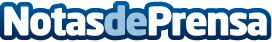 Más de 140 inmuebles de Perales estrenan red de abastecimiento y saneamiento de aguaEl Canal de Isabel II, a través del convenio firmado con el Ayuntamiento de Perales de Tajuña, acaba de finalizar la renovación de las redes de abastecimiento y saneamiento de una decena de calles. La remodelación beneficia a más de 140 inmuebles y supone el proyecto más importante de renovación de este tipo de infraestructuras en la localidad en los últimos añosDatos de contacto:Ayuntamiento de Perales de TajuñaNota de prensa publicada en: https://www.notasdeprensa.es/mas-de-140-inmuebles-de-perales-estrenan-red Categorias: Madrid Construcción y Materiales http://www.notasdeprensa.es